Lo sustentable y lo sostenible:En 2020, los multimillonarios del mundo agregaron $ 2 billones a su riqueza colectiva, mientras que la pobreza extrema comenzó a aumentar por primera vez en 20 años.La ONU predice que tenemos sólo 9 años para evitar los impactos climáticos irreversibles. Se estima que 30 millones de personas están esclavizadas en trabajos forzados.Se estima que anualmente se desperdician 1.300 millones de toneladas de alimentos, ya que 2.000 millones de personas padecen hambre y desnutriciónUn emprendimiento sostenible (Martín y Binder, 2017): se trata de sentido y propósito, que se refleja en la cuenta de triple resultado, como característica fundamental, aquel que persigue un enfoque de triple resultado: económico, social y ecológico (ambiental).El desarrollo sustentable se trata del Proceso en el cual se preservan, conservan y protegen sólo los Recursos Naturales para el beneficio de las generaciones presentes y futuras sin considerar necesidades sociales, políticas ni culturales del ser humano. (Brundtland, 1987).Los negocios sostenibles, consisten en el Proceso que trata de satisfacer las necesidades económicas, sociales, culturales y ambientales de la actual generación, sin poner en riesgo, la satisfacción de las mismas para generaciones futuras. (ONU, 1987)El siguiente cuadro intenta diferenciar lo sustentable como sostenibilidad débil y apreciar la sostenibilidad como se describe la sostenibilidad fuerte.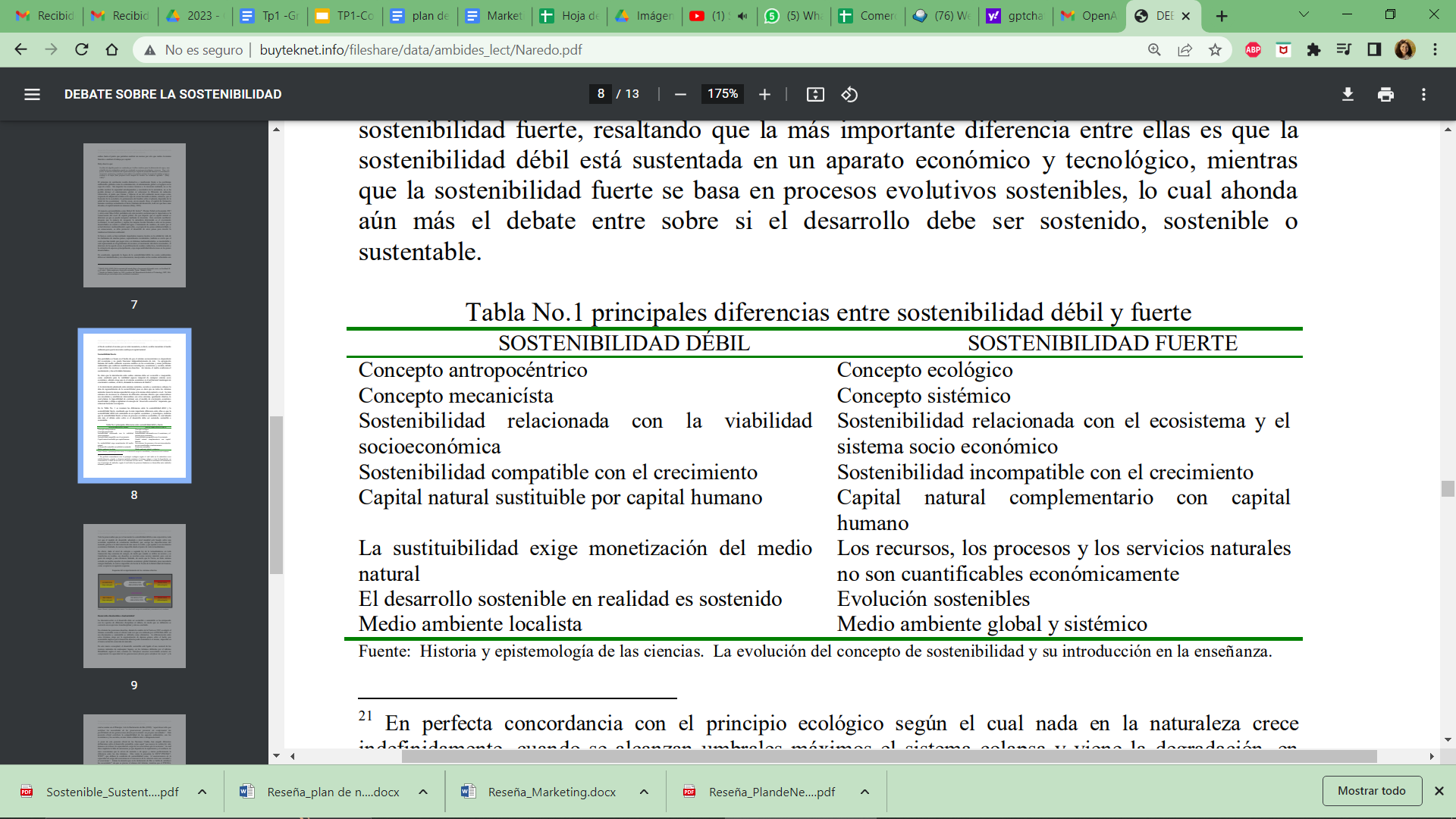 En suma y resumen, no son conceptos sinónimos; esencialmente lo sustentable se enfoca en el cuidado del impacto ambiental en relación a los recursos naturales en relación a la economía, en cambio lo sostenible se preocupa por todos los impactos económicos, sociales, culturales y económicos, colocando a la persona en el centro con su bienestar.